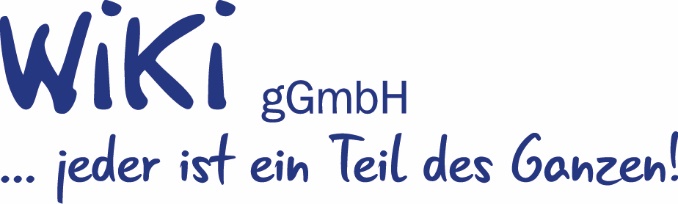 Mittagsbetreuung für die Kinder der Grundschule Altengroden,                                            ein Angebot der WiKi gGmbH in der Alten RuschereiLiebe Eltern der Grundschule Altengroden, für das 1. Halbjahr des Schuljahres 2019/2020 bieten wir Ihnen montags bis donnerstags eine Mittagsbetreuung in der Zeit von 13 bis 14 Uhr für Ihre Kinder in der Alten Ruscherei an. Diese befindet sich in unmittelbarer Nachbarschaft zur Schule, so dass Ihre Kinder gemeinsam mit uns nach dem Unterricht auf das Nachbargrundstück gehen. Was passiert während dieser Zeit?In dieser Zeit können Ihre Kinder zu Mittag essen. Dazu haben Ihre Kinder die Möglichkeit, warmes Mittagessen von meerBlick zu verzehren. Melden Sie dazu bitte Ihr Kind separat unter http://www.meerblick-catering.de/speiseplan-whv/  an. Die Mahlzeit kostet 3,50 Euro. Sie können Ihrem Kind aber auch entsprechendes Essen wie z. B. Brote, Joghurt oder Obst und auch Getränke mitgeben.Während der Zeit beaufsichtigen wir die Hausaufgaben Ihrer Kinder. Wir unterstützen eine angemessene Lernatmosphäre und stehen auch für Fragen zur Verfügung. Aber bitte beachten Sie: Wir bieten keine Nachhilfe an.Kinder, die keine Aufgaben (mehr) zu erledigen haben, können unter unserer Aufsicht spielen und ihre Zeit frei gestalten. Dazu stellen wir kleine Spielangebote zur Verfügung, ermöglichen aber auch freie Spielzeit. Möchten Sie unsere Betreuung in Anspruch nehmen, melden Sie Ihr Kind verbindlich für das erste Schulhalbjahr 2019/2020 an. Dazu benennen Sie die Tage, an denen Ihr Kind von uns betreut werden soll. Die Betreuung beginnt ab dem 19.08.2019.Wählen Sie einen Wochentag, belaufen sich die Kosten monatlich auf 	10,50 Euro.Wählen Sie zwei Wochentage, belaufen sich die Kosten monatlich auf 	21,00 Euro.Wählen Sie drei Wochentage, belaufen sich die Kosten monatlich auf 	31,50 Euro.Wählen Sie vier Wochentage, belaufen sich die Kosten monatlich auf 	42,00 Euro.Für Geschwisterkinder bieten wir Ihnen einen Nachlass von 10 % ab dem 2. Kind an.Je nach gewählter Zahlungsweise gewähren wir Ihnen einen Rabatt von 10 % (siehe Anmeldung!).Eine Kündigung während des Schulhalbjahres ist nur möglich, wenn Ihr Kind die Schule verlässt. Sollten Sie noch Rückfragen haben, stehen wir Ihnen gerne zur Verfügung.Dr. Eva Maria HaarmannGeschäftsführerin der Wiki gGmbHAnmeldebogen zur Mittagsbetreuung für die Kinder der Grundschule Alten-groden, ein Angebot der Wiki gGmbH in der Alten RuschereiMit diesem Schreiben melde ich mein Kind verbindlich zur Mittagsbetreuung im ersten Schulhalbjahr 2019/2020 an. Mein Kind nimmt an der Betreuung an folgenden Wochentagen teil: 	Montag	Dienstag	Mittwoch	DonnerstagIch wähle folgende Zahlungsvariante:	monatlich, also in sechs Rateneinmalig zu Beginn, fällig im August 2019, wir gewähren 10 % RabattName des Kindes: _______________________________________________; Klasse: ___________Name der Eltern/Erziehungsberechtigten: _______________________________________________Adresse: ___________________________________________________________________________Telefonisch tagsüber erreichbar: ______________________________________________________Notfall-Ansprechpartner: _____________________________________________________________Notfall-Telefonnummer: ______________________________________________________________Ich willige ein, dass diese Daten unter Beachtung der DS-GVO und des BDSG als Grundlage für die Betreuung meines Kindes gespeichert, verwendet und verarbeitet werden. Nach Ende der Betreuungszeit werden die Daten 10 Jahre aufbewahrt und anschließend vernichtet. Ich bin jederzeit berechtigt, Auskunft über die zu meiner Person gespeicherten Daten zu verlangen - sowie die Berichtigung, Löschung und Sperrung einzelner personenbezogener Daten zu verlangen. Diese Einwilligung kann jederzeit ohne Angabe von Gründen widerrufen werden. Datum, Unterschrift: _________________________________________________________________Geben Sie diese Anmeldung bitte in der Wiki gGmbH, Börsenstraße 5, 26382 Wilhelmshaven ab oder senden Sie diese per Fax an 04421/988412 oder an katharina.pollet@wiki.de per Mail. Dr. Eva Maria HaarmannGeschäftsführerin der Wiki gGmbH